E120Lt-mittarin käyttöohje (2-aikaiset sähkötuotteet)Kajave Oy on asennuttanut tähän sähkönkäyttöpaikkaan etäluettavan E120Lt-mittarin. Mittari luetaan automaattisesti sähköverkon kautta, minkä ansiosta laskutus perustuu jatkossa kunkin laskutusjakson todelliseen sähkönkäyttöön.Yhtiön logon oikealla puolella on ensin mittarin numero ja sen vieressä sähkötuotteen kertova koodi: YA = yösähkö, YS = säästöyösähkö, VA = vuodenaikasähkö ja VS = säästövuodenaikasähkö. Mittarin toimintoja käytetään painamalla sen oikeassa yläkulmassa olevaa mustaa painiketta (4). Tee lyhyitä, alle kahden sekunnin painalluksia. Jos painat vahingossa painiketta pitempään, odota 2-3 minuuttia, että mittarin näyttö palautuu perustilaan.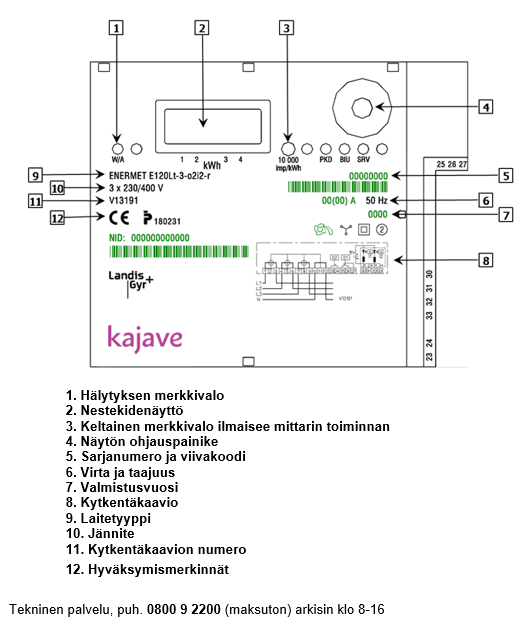 Säästöyö- ja säästövuodenaikasähkön käyttäjät! Mittarissa ei ole merkkivaloa, joka ilmoittaa tehon rajoituksesta. Saat sen selville vain painamalla mustaa painiketta. Jos näyttöön tulee teksti Load off, rajoitus on käytössä.Mittarin nestekidenäytön perustila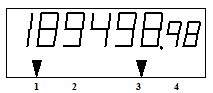 Asennuksen / sähkökatkon jälkeen lukema näkyy kahden desimaalin tarkkuudella n. 30 min. ajan, sen jälkeen näytetään vain kokonaiset kilowattitunnit. Näytön alareunan nuolet osoittavat mitä suureita parhaillaan mitataan. Näyttö on ns. pyörivä eli se vaihtaa näytettäviä lukemia automaattisesti. Kun mitataan päivä-/talviarkipäiväsähköä, toinen nuoli on numeron 1 kohdalla ja toinen nuoli näkyy numeron 3 kohdalla merkkinä siitä, että samalla mitataan myös summaenergiaa. Yö-/muun ajan sähkön mittauksen aikana nuolet 2 ja 3 ovat näkyvissä, jolloin nuoli 2 osoittaa, että mitataan edullisemman ajan energiaa.Esim. päivällä/talviarkipäivänä 20 sekunnin ajan näytössä ovat ensin näkyvissä nuolet 1 ja 3. Sen jälkeen edullisemman energian lukema näkyy 5 sekunnin ajan, jolloin nuolet 1 ja 3 ovat näkyvissä ja nuoli 2 vilkkuu. Kolmantena näyttönä on summaenergia ja silloin näkyvät nuolet 1 ja 3.Jos näytössä on hälytystä ilmaiseva kolmio, ota yhteyttä Kajaven valvomoon puh. 0800 9 2500 (maksuton).Liikkuminen näytön tiedoissaSähkönkäyttö saadaan mittarin näytölle painamalla lyhyesti näyttöruudun vieressä olevaa mustaa painiketta. Näyttö vaihtuu ensin näyttötestitilaan:Toisen lyhyen painalluksen jälkeen näytössä näkyy summaenergia:Seuraavien lyhyiden painallusten jälkeen näytössä näkyySo1 = SO1 tulopulssin merkkivalo So2 = SO2 tulopulssin merkkivaloSEr = Yökuorman ohjaus (Off/On)           Off = pois, On = päälläLoAd = Rajoituksen ohjaus (Off/On)            Off = rajoitus päällä            On = rajoitus poiscut = sähkökatkolaskuriErr 1 = virherekisteri 1Err 2 = virherekisteri 2Err 3 = virherekisteri 3Näitä toimintoja käytetään asennushetkellä ja vian etsinnässä sekä sähkökatkojen selvittelyssä.Merkkivalo W/A ilmoittaa, että mittari hälyttää. Soita silloin Kajaven valvomoon, puh. 0800 9 2500.Merkkivalo 10 000 imp/kWh kertoo sähkönkäytöstä eli valon välähdettyä 10 000 kertaa yksi kWh sähköä on kulunut.  Merkkivaloa käytetään apuna tarkastettaessa mittaria. Merkkivalot PKD, BIU ja SRV kertovat laitteen tiedonsiirrosta sähköverkkoon ja näitä tietoja käytetään hyväksi asennushetkellä ja vian etsinnässä.Mittarinvaihdon tiedot   Vaihtopäivä ___ / ___ 20 ___Entisen mittarin poistolukemat: päivä/ talviarkipäivä: ________ yö/muu aika:_______Uuden mittarin alkulukemat: päivä/ talviarkipäivä: ________ yö/muu aika:________Sähkönkäyttöpaikan tuote		 yösähkö		 vuodenaikasähkö 			 säästöyösähkö	 säästövuodenaikasähkö 
Mittarin vaihtoi ________________________________	puhelin______________